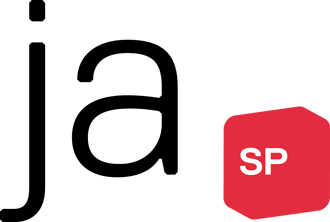 Zukunft der Gemeinde TägerigDer Auftrag vom 27.02.2020 an den Gemeinderat ist klar: er soll prüfen, ob eine Fusion von Tägerig mit anderen Gemeinden sinnvoll und möglich ist. Er kann aber auch alternative Massnahmen zu einer positiven Entwicklung der Gemeindefinanzen aufzeigen. Die laufende Umfrage bei der Tägliger Bevölkerung Stimmberechtigten ist lediglich ein erster kleiner Schritt, weitere Taten müssen folgen. Die Umfrage ist klar tendenziös.Die Frage 5 bezieht sich auf eine Fusion der Ortsbürgergemeinde mit der Einwohnergemeinde. Die Rechtslage ist klar, die Einwohnergemeinde Tägerig kann mit anderen Gemeinden fusionieren, die Ortsbürgergemeinde kann bestehen bleiben. Die Art der Frage lässt eine andere Interpretation zu.Frage 10 weist auf eine Ungewissheit über die weitere Nutzung der gemeindeeigenen Infrastruktur hin. Hier hätte der Gemeinderat klar kommunizieren müssen dass die Schulstandorte und Benutzung der entsprechenden Infrastrukturen nicht von einer Fusion mit anderen Gemeinden abhängig sind. Auch eine intaktes Dorfleben wird von einer Fusion nicht beeinträchtigt.Im Begleitschreiben zur Umfrage weist der Gemeinderat darauf hin, dass Tägerig die geplanten Investitionen immer realisieren konnte. Er erwähnte leider nicht dass die letzten 2 Investitionsanträge klar abgelehnt wurdenDer Gemeinderat ist sehr optimistisch bezüglich der finanziellen Zukunft unserer Gemeinde. Nachfolgend einige Fakten dazu.Die Entwicklung der Einwohnerzahlen zeigt auf, dass in Tägerig Ende 2016 total 47 Einwohner mehr lebten als Ende 2020. Der GR erwartet jedoch eine Zunahme der Einwohnerzahl dank der Ueberbauung Floss- und Stockacher.Eine Prognose mit stark steigenden Steuereinnahmen ist somit sehr gewagt.   Die aktuelle Finanzplanung weist erst in einigen Jahren eine etwa ausgeglichene Rechnung aus. Aber bei diesen Zahlen ist zu beachten, dass in Tägerig in den letzten Jahren zu optimistisch budgetiert wurde wie folgende Daten zeigen.Im Rechnungsjahr 2020 betragen die Steuereinnahmen 3,551 Mio. Fr. (Budget 3,739Mio. Franken). Das sind Fr. 188 000 weniger als budgetiert. Es ist zu befürchten dass auch im Finanzplan die Ergebnisse unserer Gemeinde viel zu gut darstellt sind. Fusionsprojekte werden durch den Kanton Aargau finanziell unterstützt wie im Dokument Zukunft von Tägerig / Seite 18 ersichtlich ist. In diesem Dokument finden Sie wertvolle Informationen zu Fusionsprojekten im Kanton Aargau.Wir zitieren auch aus dem Gemeindestrukturbericht AG 2017 / Seite 70: ***Die Erfahrung zeigt, dass bei praktisch allen Gemeindezusammenschlüssen eine Reduktion des Steuerfusses stattgefunden hat. Die längerfristige Entwicklung bei den Steuerfüssen von zusammengeschlossenen Gemeinden bestätigt zudem, dass diese Steuerfusssenkungen in den meisten Fällen nachhaltig sind.*** Die SP Tägerig bittet den Gemeinderat aufzuzeigen wie die finanzielle Zukunft unserer Gemeinde aussieht. Er soll auch den klaren Auftrag der Gemeindeversammlung vom Februar 2020 umsetzen.  Dazu braucht es nicht nur emotionale Regungen, sondern klare Fakten und Zahlen.SP Tägerig / 11.02.2021Gesamtergebnis Erfolgsrechnung der Einwohnergemeinde Tägerig (ohne Werke)Gesamtergebnis Erfolgsrechnung der Einwohnergemeinde Tägerig (ohne Werke)Gesamtergebnis Erfolgsrechnung der Einwohnergemeinde Tägerig (ohne Werke)Gesamtergebnis Erfolgsrechnung der Einwohnergemeinde Tägerig (ohne Werke)Gesamtergebnis Erfolgsrechnung der Einwohnergemeinde Tägerig (ohne Werke)Gesamtergebnis Erfolgsrechnung der Einwohnergemeinde Tägerig (ohne Werke)Gesamtergebnis Erfolgsrechnung der Einwohnergemeinde Tägerig (ohne Werke)Gesamtergebnis Erfolgsrechnung der Einwohnergemeinde Tägerig (ohne Werke)Gesamtergebnis Erfolgsrechnung der Einwohnergemeinde Tägerig (ohne Werke)Gesamtergebnis Erfolgsrechnung der Einwohnergemeinde Tägerig (ohne Werke)JahrBudgetRechnungAbweichung20155-78-8320164-480-48420175-221-226201850-400-4502019-268-507-239